Busto Arsizio, 01/03/2017Agli alunni della classe 2FOGGETTO: variazione orarioSi comunica che il giorno giovedì 2 marzo  2017   le lezioni  della classe 2F  inizieranno  alle 9.15                                                                             Per la Dirigenza	                                                                Daniela Paludetto-------------------------------------------------------------------------------------------------------------------------   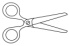 Da riconsegnare alla scuola  Nome  ……………………… Cognome ……………………….. Classe …….. dell’alunno/aSi comunica che il giorno giovedì 2 marzo  2017   le lezioni  della classe 2F  inizieranno  alle 9.15                                                                Firma di un genitore per presa visione                                                      --------------------------------------------------                                            	